Publicado en Valencia el 01/09/2014 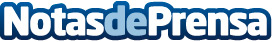 OKlibros.com: El primer comparador de libros de texto en EspañaLa web permite ahorrar en la compra de los libros de texto comparando sus precios.Datos de contacto:Jose Luis NavarroCEONota de prensa publicada en: https://www.notasdeprensa.es/borrador-de-la-nota-de-prensa-de-oklibros Categorias: Educación Literatura E-Commerce Ocio para niños http://www.notasdeprensa.es